Marca da Bollo da Euro 16,00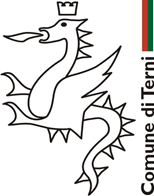 ALLEGATO 2 DOMANDA DI PARTECIPAZIONE AL BANDO PUBBLICO PER LA CONCESSIONE DI CONTRIBUTI INTERVENTO 30 – LINEA DI AZIONE 8 - TITOLO INTERVENTO: 30 – Contributi finalizzati a ripopolare il borgo attraverso affitti calmierati. PNRR M1C3 INTERVENTO 2.1 ATTRATTIVITA’ DEI BORGHI STORICI. PROGETTO PILOTA PER LA RIGENERAZIONE CULTURALE, SOCIALE ED ECONOMICA DEI BORGHI A RISCHIO ABBANDONO E ABBANDONATI. CESI, PORTA DELL’UMBRIA E DELLE MERAVIGLIE. OPEN DOORS FOR OUTDOOR. CUP F47B22000040004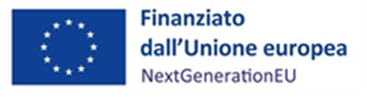 Io sottoscritto/a_____________________________________________________ nato/a a _______________________________________ prov. ____________-- Nazione __________________il ___________________ Documento in corso di validità n. _________- rilasciato da __________________emesso in data _____________ con scadenza il _______________ C.F. _________________________________, residente in Cesi dal _________________________ OPPURE si impegna a trasferire la propria residenza in Cesi a fare data dal ______________________________In possesso di regolare contratto di locazione abitativa registrato presso l’AdE di ___________ con il n._____OPPURE in possesso di contratto preliminare di locazione del _____________________ regolarmente trascrittoTEL_____________________________________ E-MAIL_______________________________________________PEC____________________________________________________________ INDIRIZZO PER LE COMUNICAZIONI ____________________________________________IBAN __________________________________________e relativo intestatario____________________________________________CHIEDODi partecipare al bando in oggetto e tal fine dichiaro ai sensi degli artt.46 e 47 del D.P.R. 445/2000:• Di essere cittadino italiano• Di essere cittadino di uno stato membro U.E. ______________________ (specificare)• Di essere cittadino straniero in possesso di permesso di soggiorno n.____________________ rilasciato il ________________ dalla questura di ______________________________ con scadenza il ______________________DICHIAROai sensi e per gli effetti degli artt. 46 e 47 del D.P.R. n.445/2000 e s.m.i.  e consapevole delle responsabilità, sia civili che penali, in caso di dichiarazioni mendaci:• Di non essere assegnatario di un alloggio di E.R.P.• Di essere assegnatario di un alloggio di E.R.P., ma che, avendo età inferiore a 35 anni, intendoe lasciare l’alloggio per formare un nuovo nucleo familiare (anche monofamiliare);• Di non essere titolare, insieme a tutti i componenti il nucleo familiare, di altro beneficio pubblico, da qualunque Ente e in qualsiasi forma erogato, a titolo di sostegno alloggiativo, compresi i contributi per morosità incolpevole;• Di essere titolare di regolare contratto di locazione ad uso abitativo a canone concordato per l'alloggio ubicato all'indirizzo di residenza di cui sopra, sito nel Borgo Cesi, regolarmente registrato presso l’Agenzia delle Entrate con decorrenza_____________________________ n. registro:___________ data _______;OPPURE • Di essere titolare di contratto preliminare di locazione regolarmente trascritto;• Che il canone annuo relativo all’alloggio è pari ad € _______________________;• Di avere ISEE pari o inferiore a € 30.0000,00.MI IMPEGNO• A mantenere la residenza nel territorio del Borgo Cesi per almeno cinque (5) anni; • A condividere il contenuto del Bando in ogni parte.• A inviare tutte le comunicazioni inerenti il presente Bando indicando nell’oggetto la seguente dicitura: “BANDO PUBBLICO PER LA CONCESSIONE DI CONTRIBUTI 3.30 – LINEA DI AZIONE 8 - INTERVENTO 30 – TITOLO INTERVENTO: 30 – Contributi finalizzati a ripopolare il borgo attraverso affitti calmierati. PNRR M1C3 INTERVENTO 2.1 ATTRATTIVITA’ DEI BORGHI STORICI. PROGETTO PILOTA PER LA RIGENERAZIONE CULTURALE, SOCIALE ED ECONOMICA DEI BORGHI A RISCHIO ABBANDONO E ABBANDONATI. CESI, PORTA DELL’UMBRIA E DELLE MERAVIGLIE. OPEN DOORS FOR OUTDOOR.DI ESSERE CONSAPEVOLE• Che in caso di venuta meno dei requisiti e condizioni di cui all’art. 3 del bando, il contributo cessa immediatamente. In tal caso sarò tenuto a comunicare entro 15 giorni, dall’avvenuta modifica, all’Ente tali variazioni, e a restituire le eventuali somme già percepite qualora non più spettanti;• Che in assenza di presentazione della documentazione nei termini previsti dal presente Bando, l’erogazione del contributo verrà sospesa, riservandosi l’Ente di effettuare i doverosi controlli;• Che in caso di cambio di alloggio all’interno del Borgo Cesi, dovrò comunicare tempestivamente al Comune di Terni gli estremi del nuovo contratto ed i relativi importi;• Della esistenza della clausola per la quale, in caso di accertata morosità nei confronti dell’Ente erogante, maturata a qualsiasi titolo da parte del beneficiario o di qualsiasi componente il nucleo familiare del medesimo, quali ad esempio tributi o tariffe scolastiche, il contributo spettante sarà sospeso e/o recuperata la parte non dovuta;• Che le dichiarazioni contenute nella presente domanda potranno essere soggette a controllo da parte del Comune di Terni con conseguenti comunicazioni all’Agenzia delle Entrate e alla Finanza;Terni li_____________________                                                                                                                                        In fede_____________________________________________